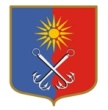 ОТРАДНЕНСКОЕ ГОРОДСКОЕ ПОСЕЛЕНИЕ КИРОВСКОГО МУНИЦИПАЛЬНОГО РАЙОНА ЛЕНИНГРАДСКОЙ ОБЛАСТИСОВЕТ ДЕПУТАТОВТРЕТЬЕГО СОЗЫВАР Е Ш Е Н И Еот 06 февраля 2019 года №04Об утверждении порядка предоставления льготного посещения общего отделения бани отдельными категориями граждан и установлении тарифов на услуги баниВо исполнение п. 10 ч. 1 ст. 14 Федерального закона от 06.10.2003 года «Об общих принципах организации местного самоуправления в Российской Федерации», а также в целях оказания помощи льготным категориям граждан, зарегистрированным на территории Отрадненского городского поселения Кировского муниципального района Ленинградской области совет депутатов решил:1. Утвердить порядок предоставления льготного посещения общего отделения бани отдельными категориями граждан согласно Приложению к настоящему решению.2. Утвердить тариф за одно посещение бани льготным категориям граждан, зарегистрированным на территории Отрадненского городского поселения Кировского муниципального района Ленинградской области в размере 55 рублей 00 копеек.3. Посещение общего отделения бани детьми до 7 лет осуществляется бесплатно.4. Утвердить тариф за одно посещение общего отделения бани для всех категорий граждан, за исключением льготных категорий, определенных Порядком, утвержденным пунктом 1 настоящего решения, в размере 200 рублей 00 копеек.5. Утвердить экономически обоснованный тариф за одно посещение общего отделения бани на 2019 год в размере 460 рублей 00 копеек.Расходы на выплату субсидии на возмещение части затрат организациям, предоставляющим населению банно-прачечные услуги, предусмотреть в бюджете МО «Город Отрадное» на 2019 год.6. Признать утратившими силу решения совета депутатов Отрадненского городского поселения Кировского муниципального района Ленинградской области от 03.06.2015 года № 19 «О порядке предоставления льготного посещения общего отделения бани отдельными категориями граждан» 	7. Настоящее решение подлежит официальному опубликованию и вступает в силу с 01.03.2019г.Глава муниципального образования                                                   И.В.ВалышковаПриложение к решению совета депутатовМО «Город Отрадное»от 06 февраля 2019 г. №04О порядке предоставления льготного посещения общего отделения бани отдельными категориями граждан1. Настоящий Порядок определяет правила предоставления льготного посещения общего отделения бани отдельным категориям граждан, зарегистрированным по месту жительства либо месту пребывания на территории Отрадненского городского поселения Кировского муниципального района Ленинградской области.2. Право на льготное посещение общего отделения бани предоставляется следующим категориям граждан:2.1. ветеранам Великой Отечественной войны, инвалидам Великой Отечественной войны, бывшим несовершеннолетним узникам концлагерей, гетто и других мест принудительного содержания, созданных фашистами и их союзниками в период Второй мировой войны;2.2. гражданам, проживающим в жилищном фонде, не имеющем горячего водоснабжения, из числа ветеранов боевых действий на территории СССР, на территории Российской Федерации и территориях других государств, ветеранов военной службы, ветеранов государственной службы, ветеранов труда и пенсионеров старше 70 лет.3. Льготное посещение общего отделения бани осуществляется гражданами по следующему режиму: 1 помывка в неделю продолжительностью 1,5 часа для мужчин – каждую пятницу, для женщин – каждый четверг.4. Льготное посещение общего отделения бани предоставляется гражданам путём выдачи льготных именных талонов по форме, согласно Приложению к настоящему Порядку.5. Выдача талонов гражданам, указанным в п. 2 настоящего Порядка производится специалистом отдела по организационным вопросам администрации МО «Город Отрадное» на основании следующих документов:- письменного заявления гражданина в произвольной форме;- документа, подтверждающего статус гражданина, указанного в п. 2 настоящего Порядка;- документа, подтверждающего проживание в жилищном фонде, не имеющем горячего водоснабжения.6. Специалист отдела по организационным вопросам администрации МО «Город Отрадное» ведёт журнал регистрации выдачи талонов на льготное посещение бани. Журнал должен быть прошит и пронумерован.  7. Срок действия талона на услуги бани – в течение месяца, указанного в данном талоне.8. Талоны выдаются гражданину из расчёта: 1 талон на 1 посещение общего отделения бани в неделю.Талоны выдаются единовременно из расчёта на один квартал года (по количеству недель в квартале).9. В случае если гражданин по каким-либо причинам не использовал талон на услуги бани, действие данного талона не продлевается, данный талон не может быть использован на другие месяцы года. 10. Талон действителен на одну помывку в общем отделении бани.Талон и документ, удостоверяющий личность гражданина предъявляется в кассу при оплате услуг бани.11. МП «УКХ» ежемесячно включать отчет о количестве проданных билетов на льготное посещение общего отделения бани в общий пакет документов, который направляется в администрацию МО «Город Отрадное» для получения субсидии согласно Порядку предоставления администрацией МО «Город Отрадное» субсидии юридическим лицам (за исключением субсидий муниципальным учреждениям) на возмещение части затрат организациям, предоставляющим населению банно-прачечные услуги, утвержденному постановлением администрации МО «Город Отрадное» от 17 февраля 2017 года №60 (с изменениями).Приложение к Порядку предоставления льготного посещения общего отделения бани отдельными категориями гражданТАЛОН N ________

на льготное посещение общего отделения баниФ.И.О. ________________________________________________________________ 

Дата рождения ________________________________________________________ 

Адрес места жительства _________________________________________________ 

Категория льготы гражданина _____________________________________________ 

М.П.Срок действия талона с «_____» ________ 20__г. до «_____» ____________ 20___г.